Tel：03-5910002，03-5910003，5915177  Fax：03-5910009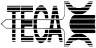 2022會員名錄-廣告協議單公司名稱(發票抬頭)統一編號刊登版面金    額新台幣$        元整 (7月30日前付款完成，享原價50%優惠價)新台幣$        元整 (7月30日前付款完成，享原價50%優惠價)新台幣$        元整 (7月30日前付款完成，享原價50%優惠價)付款方式□ 匯款或轉帳，土地銀行005 工研院分行 帳號156001000292 戶名 社團法人台灣電子連接產業協會□ 即期支票、郵局匯票抬頭"台灣電子連接產業協會"寄至※新竹縣310竹東鎮中興路四段195號53館818室　林小姐收□ 匯款或轉帳，土地銀行005 工研院分行 帳號156001000292 戶名 社團法人台灣電子連接產業協會□ 即期支票、郵局匯票抬頭"台灣電子連接產業協會"寄至※新竹縣310竹東鎮中興路四段195號53館818室　林小姐收□ 匯款或轉帳，土地銀行005 工研院分行 帳號156001000292 戶名 社團法人台灣電子連接產業協會□ 即期支票、郵局匯票抬頭"台灣電子連接產業協會"寄至※新竹縣310竹東鎮中興路四段195號53館818室　林小姐收地    址聯 絡 人電    話傳    真e-mail協議內容與注意事項   甲方：                     乙方：台灣電子連接產業協會廣告刊登稿件由甲方自行設計提供，並提供印刷作業所需之正確內容與高解析度電子圖檔，經雙方同意共同遵守並控制稿件之進度與品質。 
欲刊登廣告之文稿，由貴司提供解析度足夠之電子圖檔，稿件請於9月30日前提供，並於11月6日前完成校稿。甲方所提供之廣告檔案如圖有專利權、著作權、營業秘密或其他智慧財產等糾紛，概由甲方負責，本會若固此遭受損失時，甲方應負賠責任。本出版品出刊後，乙方將贈送甲方本出版品____本。本約優惠款項需於＿2020＿年＿07＿月＿30＿日前完成付款，逾期將另行報價，若定稿日前未收到甲方所支付之款項，稿件將不做刊登。款項支付所產生之匯費或郵費等手續費，由甲方自行吸收，不便之處尚祈見諒。除因可歸責於乙方之事由或天災事變等不可抗力外，甲方不得主張不負延遲責任或要求延長履約期限。甲方因故不刊登視同違約，須罰成交總額之30%。合約書以中華民國為準據法，若因本合約書涉訟，甲乙雙方同意以台灣新竹地方法院為第一審管轄法院。甲方若有違約情事，至損害乙方之權益時願聽從乙方損害賠償，如乙方因涉訟所繳納之訴訟費、律師費用，均應由甲方負責賠償。   甲方：                     乙方：台灣電子連接產業協會廣告刊登稿件由甲方自行設計提供，並提供印刷作業所需之正確內容與高解析度電子圖檔，經雙方同意共同遵守並控制稿件之進度與品質。 
欲刊登廣告之文稿，由貴司提供解析度足夠之電子圖檔，稿件請於9月30日前提供，並於11月6日前完成校稿。甲方所提供之廣告檔案如圖有專利權、著作權、營業秘密或其他智慧財產等糾紛，概由甲方負責，本會若固此遭受損失時，甲方應負賠責任。本出版品出刊後，乙方將贈送甲方本出版品____本。本約優惠款項需於＿2020＿年＿07＿月＿30＿日前完成付款，逾期將另行報價，若定稿日前未收到甲方所支付之款項，稿件將不做刊登。款項支付所產生之匯費或郵費等手續費，由甲方自行吸收，不便之處尚祈見諒。除因可歸責於乙方之事由或天災事變等不可抗力外，甲方不得主張不負延遲責任或要求延長履約期限。甲方因故不刊登視同違約，須罰成交總額之30%。合約書以中華民國為準據法，若因本合約書涉訟，甲乙雙方同意以台灣新竹地方法院為第一審管轄法院。甲方若有違約情事，至損害乙方之權益時願聽從乙方損害賠償，如乙方因涉訟所繳納之訴訟費、律師費用，均應由甲方負責賠償。   甲方：                     乙方：台灣電子連接產業協會廣告刊登稿件由甲方自行設計提供，並提供印刷作業所需之正確內容與高解析度電子圖檔，經雙方同意共同遵守並控制稿件之進度與品質。 
欲刊登廣告之文稿，由貴司提供解析度足夠之電子圖檔，稿件請於9月30日前提供，並於11月6日前完成校稿。甲方所提供之廣告檔案如圖有專利權、著作權、營業秘密或其他智慧財產等糾紛，概由甲方負責，本會若固此遭受損失時，甲方應負賠責任。本出版品出刊後，乙方將贈送甲方本出版品____本。本約優惠款項需於＿2020＿年＿07＿月＿30＿日前完成付款，逾期將另行報價，若定稿日前未收到甲方所支付之款項，稿件將不做刊登。款項支付所產生之匯費或郵費等手續費，由甲方自行吸收，不便之處尚祈見諒。除因可歸責於乙方之事由或天災事變等不可抗力外，甲方不得主張不負延遲責任或要求延長履約期限。甲方因故不刊登視同違約，須罰成交總額之30%。合約書以中華民國為準據法，若因本合約書涉訟，甲乙雙方同意以台灣新竹地方法院為第一審管轄法院。甲方若有違約情事，至損害乙方之權益時願聽從乙方損害賠償，如乙方因涉訟所繳納之訴訟費、律師費用，均應由甲方負責賠償。廠商簽章：日期：        年    月   日          廠商簽章：日期：        年    月   日          廠商簽章：日期：        年    月   日          廠商簽章：日期：        年    月   日          FROM:台灣電子連接產業協會 Taiwan Electronic Connection Association新竹縣31040竹東鎮中興路四段195號53館818室   秘書長:彭永權   承辦人:朱靜慧、范桂華電話:886-3-5910003(專線)、5910002    傳真:886-3-5910009FROM:台灣電子連接產業協會 Taiwan Electronic Connection Association新竹縣31040竹東鎮中興路四段195號53館818室   秘書長:彭永權   承辦人:朱靜慧、范桂華電話:886-3-5910003(專線)、5910002    傳真:886-3-5910009FROM:台灣電子連接產業協會 Taiwan Electronic Connection Association新竹縣31040竹東鎮中興路四段195號53館818室   秘書長:彭永權   承辦人:朱靜慧、范桂華電話:886-3-5910003(專線)、5910002    傳真:886-3-5910009FROM:台灣電子連接產業協會 Taiwan Electronic Connection Association新竹縣31040竹東鎮中興路四段195號53館818室   秘書長:彭永權   承辦人:朱靜慧、范桂華電話:886-3-5910003(專線)、5910002    傳真:886-3-5910009